Finding the difference				11/05/16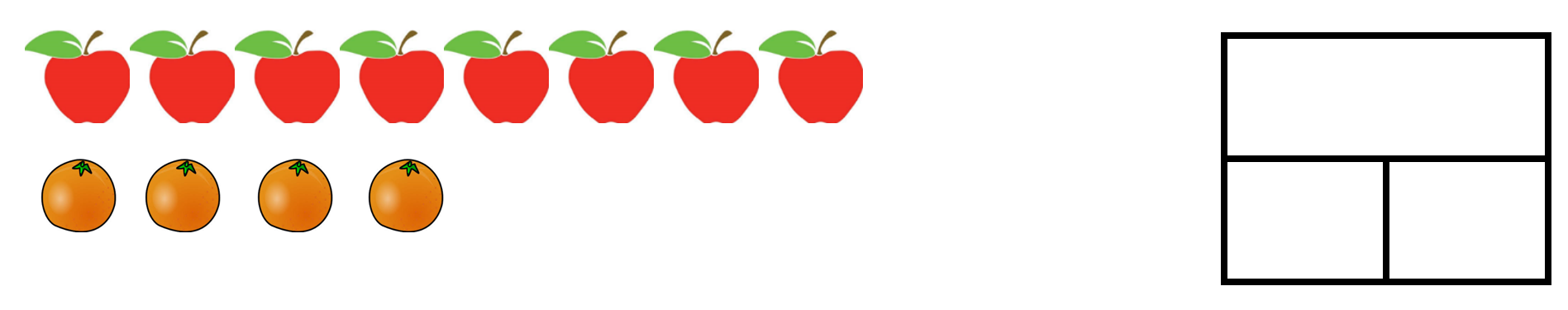 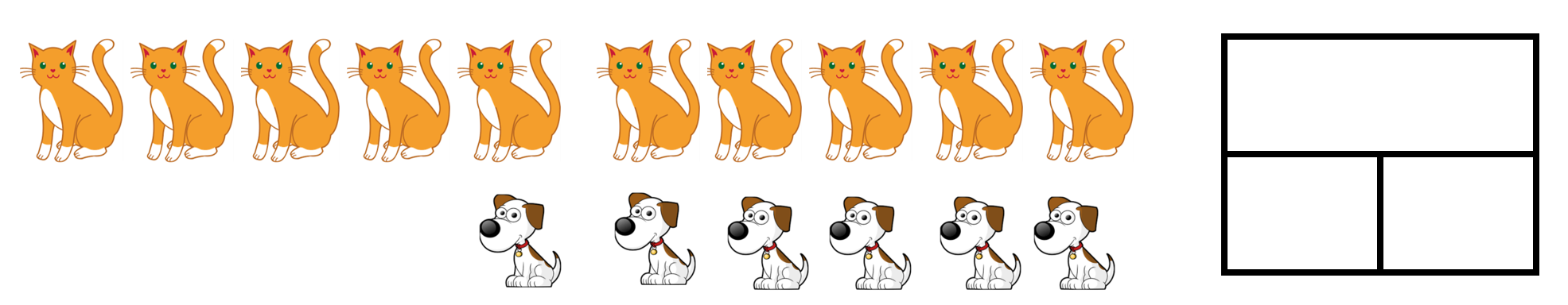 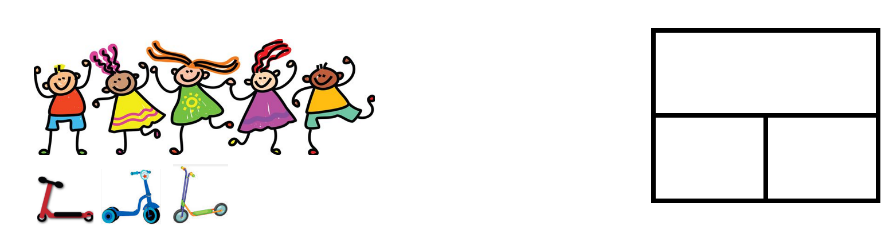 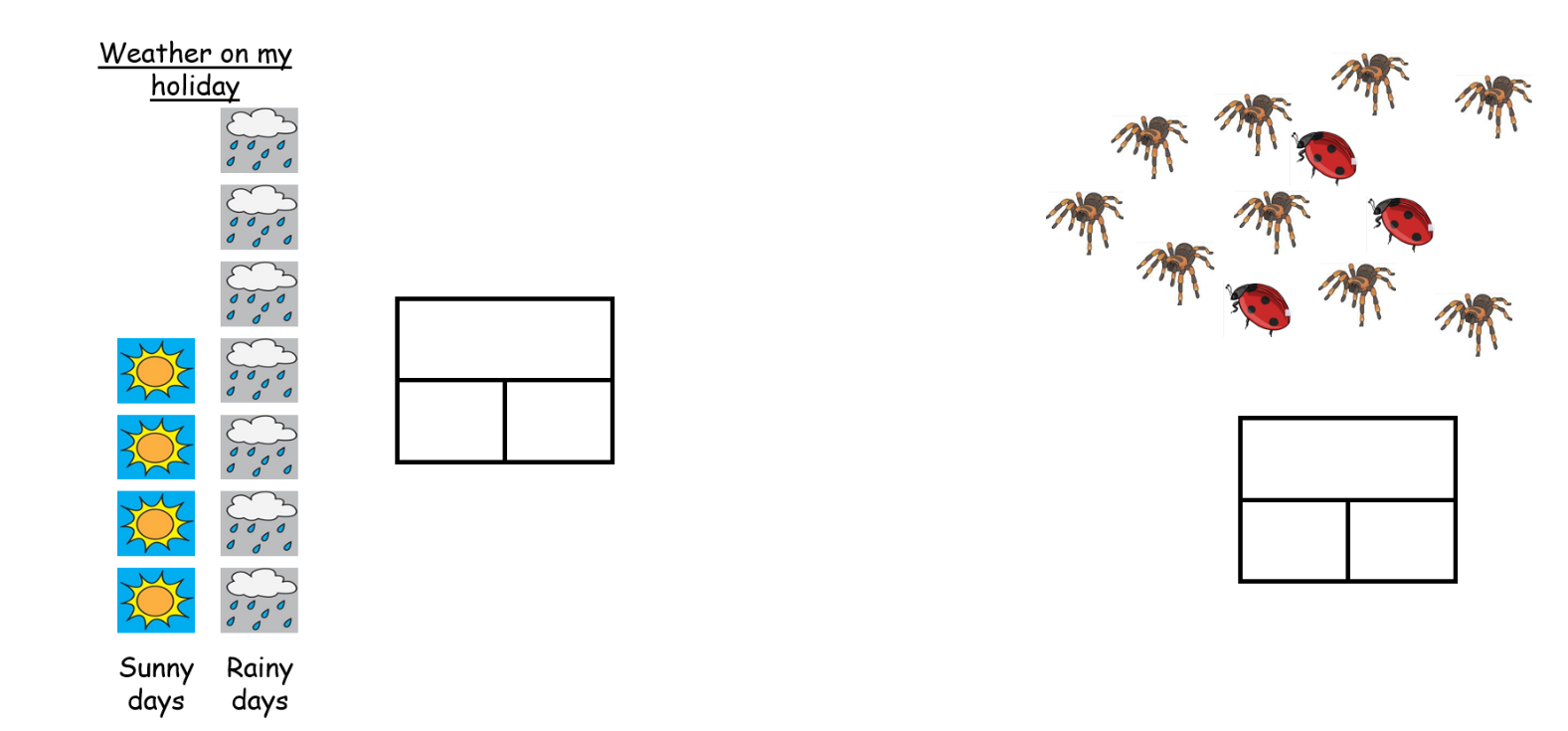 Year 1 and Year 2 have earned some house points.  There is a difference of 2 between their scores.  How many house points might Year 1 and Year 2 have?Find many different answers!